Correction du lundi 12.10 2020Orthographe L2  Exercice 3 : Recopie les phrases et entoure  le déterminant possessif sonRemarque : son peut également être un nom : le son  d’une cloche, le son d’une voix.a. La cloche de l’église de son village faisait  un drôle de son.b. Son saxophone a un très beau son.c. Son chien et son chat sont-ils vaccinés ?d. Ces musiciens sont étonnés par le son  de son piano.e. Ils sont venus voir Lucas qui enregistre  un album avec son orchestre.Correctiona. La cloche de l’église de son village faisait  un drôle de son.b. Son saxophone a un très beau son.c. Son chien et son chat sont-ils vaccinés ?d. Ces musiciens sont étonnés par le son  de son piano.e. Ils sont venus voir Lucas qui enregistre  un album avec son orchestre.Défi langueDans la phrase ci-dessous, faut-il écrire sont ou son ? Que pourrais-tu faire pour trouver la réponse ?En été, mon grand-père arrose … jardin tous les soirsCorrectionIl doit remarquer que son est placé devant le nom jardin. Il s’agit donc d’un déterminant et non d’un verbe.Orthographier les homophones  Exercice 4 : Recopie et complète les phrases avec son ou sont.a. Le château de Vaux-le-Vicomte et … parc  … des lieux très appréciés des touristes.b. … grand-père les attendait quand ils … arrivés à la gare.c. Ariel a déménagé. Hier, ses parents … venus visiter … nouvel appartement.d. Ce … ses amis et ils … heureux de fêter … anniversaire avec lui.e. Solène et … frère … déjà partis en vacances en Angleterre.Correctiona. Le château de Vaux-le-Vicomte et son parc  sont des lieux très appréciés des mon		     étaienttouristes.b. Son grand-père les attendait quand ils sont arrivés à la gare.Mon		 				    étaientc. Ariel a déménagé. Hier, ses parents sont venus visiter son nouvel appartement.							étaient 		    mond. Ce sont ses amis et ils sont heureux de fêter son anniversaire avec lui.C’étaient				étaient			mone. Solène et son frère sont déjà partis en vacances en Angleterre.		    mon 	étaient  Exercice 5 : Recopie et complète les phrases avec a ou à.a. … l’école, il … appris … lire et … écrire.b. En partant, il lui … dit : « … demain ! »c. Il … une chemise bleue … carreaux blancs.d. Elle … l’air fâchée. Que lui …-t-il dit ?e. Elle … joué … la marelle avec la fille  qui … une queue-de-cheval.Correctiona. à l’école, il a appris à lire et à écrire.avait		avait infinitif       avait infinitifb. En partant, il lui a dit : «à demain ! »avait        avaitc. Il a une chemise bleue à carreaux blancs.avait                                  avaitd. Elle a l’air fâchée. Que lui a -t-il dit ?avait				avait    e. Elle a joué à la marelle avec la fille  qui a une queue-de-cheval.avait     avait                                               avait  Grammaire  Exercice 2 : Toutes les phrases de ce texte sont du même type: lequel?Économisons le papier. Pour préserver les ressources naturelles de la planète, triez et recyclez vos papiers et cartons.[…] À la rentrée, pensez aussi à réutiliser vos fournitures scolaires de l'année précédente pour éviter des achats inutiles. Choisissez également des cahiers et des classeurs en papier recyclé.R : Ce sont des phrases injonctives. Ici elles donnent un conseil Rappel Leçon  Les phrases injonctives servent à donner un ordre ou un conseil. Elles se terminent par un point ou par un point d'exclamation. (. !)  Exercice 3 : Indique à quel type de phrase appartient chaque phrase.a. Savez-vous par qui la grotte de Lascaux a été découverte ?b. C'est une grotte avec des peintures datant de la préhistoire.c. Voyez-vous des bisons sur cette paroi ?d. Ne touchez pas les peintures, malheureux ! e. Ce sont vraiment de belles peintures !R : Lors de la correction, leurs demander de justifier leurs réponses : inversion du sujet, ponctuation ou absence de sujet (dans la phrase d.).Savez-vous par qui la grotte de Lascaux a été découverte ?     verbe sujet                                                                      phrase interrogative C'est une grotte avec des peintures datant de la préhistoire. Elle déclare que dans cette grotte on trouve des peintures préhistoriques.phrase déclarativeVoyez-vous des bisons sur cette paroi ?  verbe sujet                                            phrase interrogative d. Ne touchez pas les peintures, malheureux !     C’est un ordre. 				phrase injonctivee. Ce sont vraiment de belles peintures ! On s’exclame  devant ces peintures. phrase exclamativeUtiliser différents types de phrase   Exercice 4 : Réponds aux questions par une phrase  déclarative en utilisant les éléments proposés entre parenthèses.a. Où a-t-elle posé son cartable? (sous le portemanteau)b.  Quel âge a Émilie? (dix ans)c. À quelle heure les enfants se sont-ils réveillés? (7 heures)d. Comment allez-vous ? (très bien)e. Quand ton oncle et ta tante arrivent-ils ? (samedi prochain)R :Leurs préciser qu’ils doivent écrire une phrase complète en utilisant les mots de la question.a. Elle a posé son cartable sous le portemanteau.b. Émilie a dix ans.c. Les enfants se sont réveillés à 7 heures.d. Je vais très bien. / Nous allons très bien.e. Ils arrivent samedi prochain.   Exercice 5 : Réponds aux questions par une ou deux phrase(s) déclarative(s).a. As-tu déjà visité une grotte préhistorique?b. Peut-on encore visiter la grotte de Lascaux?c. Quels animaux les hommes préhistoriques ont-ils représentés?d. Quelles sont les différences entre un éléphant et un mammouth?R :  L’objectif de l’exercice n’est pas de savoir si les élèves connaissent la préhistoire, mais de vérifier qu’ils savent utiliser la phrase déclarative.À titre d’exemple :a. Non, je n’ai jamais visité une grotte préhistorique.b. Non, on ne peut plus la visiter. Mais elle a été reproduite à l’identique et cette reproduction se visite.c. Ils ont représenté des chevaux, des cerfs, des bisons, des ours, des bouquetins…d. Les mammouths ont disparu, ils avaient le poil plus long et ils étaient plus gros que les éléphantsDéfi langue Transforme cette phrase interrogative en phrase déclarative. Qu'est-ce qui change?Peut-on recycler le verre?R : Pour transformer une phrase interrogative en phrase déclarative, on doi :– changer le sujet de place : dans la phrase interrogative, le sujet est placé après le verbe alors que dans la phrase déclarative, le sujet est placé avant le verbe, au début de la phrase ;– modifier la ponctuation à la fin de la phrase : la phrase interrogative se termine par un point d’interrogation alors que la phrase déclarative se termine par un point.On peut recycler le verre.  Exercice 6 : Pose la question qui correspond à la partie de la réponse en gras. a. Kenza a installé sa tente dans le jardin.b. Aymeric s'occupera du dessert. c. Je pars en vacances mercredi matin.d. Aziz joue avec son chien dans le jardin.e. Ophélie voit la tour Eiffel de son balcon.R : Avant d’effectuer l’exercice, lui expliquer comment les phrases interrogatives seront construites : elles devront commencer par un mot interrogatif et avoir un sujet inversé. Rappeler que toutes les phrases interrogatives doivent se terminer par un point d’interrogation. Lors de la correction, détailler la construction des phrases.a. Où Kenza a-t-elle installé sa tente ?b. Qui s’occupera du dessert ?c. Quand pars-tu en vacances ?d. Avec qui Aziz joue-t-il ?e. Que voit Ophélie de son balcon ?Mathématique numération  L3CherchonsCorrectionR1 1er Comment vas-tu lire ces nombres ?R2 2ème Que représente le premier chiffre de chacun de ces nombres ?Ils représentent tous le chiffre des dizaines de milliers.Leçon L3L3. Lire, écrire et décomposer les nombres jusqu’à 99 999 Dans notre système de numération, il y a 10 chiffres : 0, 1, 2, 3, 4, 5, 6, 7, 8, et 9.Dans un tableau de numération, c’est la position du chiffre qui donne sa valeur.nombre d’unitésnombre de dizainesEx : Dans 84 352 : 		 Le chiffre des unités est 2 mais le nombre d’unités est 84 352.		 Le chiffre des dizaines est 5, mais le nombre de dizaines est 8 435 car on peut faire 8 435 paquets de 10   84 352  (8 435  10)  2. On peut :  Écrire un nombre en chiffres : 84 352  ou en lettres : quatre-vingt-quatre -mille-trois-cent-cinquante-deux Décomposer un nombre : 84 352  (8  10 000)  (4 x 1000 ) + (3  100)  (5  10)  2 Comparer des nombres : 4 562  5 562 ; 4 562 < 5 562 ; 5 562 > 4  562 Ranger des nombres dans l’ordre croissant ou décroissant : 4 214 > 4 124 > 4 040 Intercaler  des nombres : 5 698 – 6 304 – 7 568 Encadrer des nombres : 	à la dizaine près : 4 560 < 4 562 < 4 570à la centaine près : 4 500 < 4 562 < 4 60027 258  7 représente le chiffre des milliers ou des unités de mille80 714 7 représente le chiffre des centaines42 073 7 représente le chiffre des dizaines96 817 7 représente le chiffre des unités74 632 7 représente le chiffre des dizaines de mille Exercice 3 :Écris tous les nombres à 5 chiffres qui ont 3 dizaines de mille et 125 unités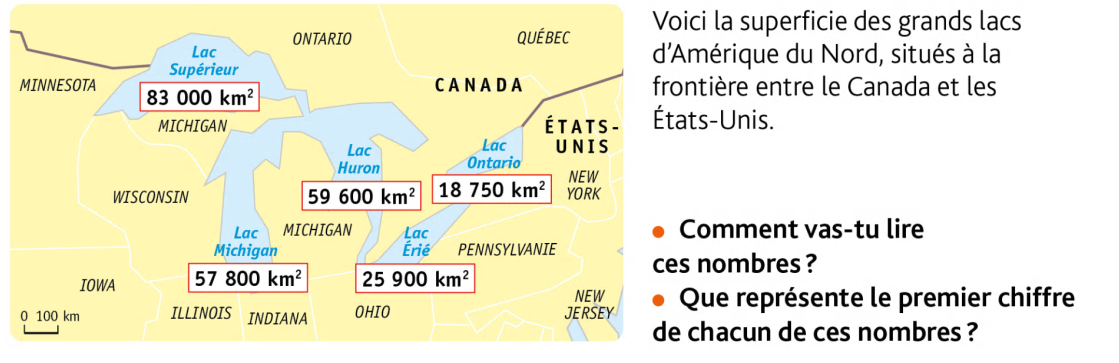 Voici la superficie des grands lacs d’Amérique du Nord, situés à la frontière entre le Canada et les Etats-Unis.1er Comment vas-tu lire ces nombres ?2ème Que représente le premier chiffre de chacun de ces nombres ?	83 0008 représente le chiffre des dizaines de milliers59 6005 représente le chiffre des dizaines de milliers18 7501 représente le chiffre des dizaines de milliers57 8005 représente le chiffre des dizaines de milliers25 9002 représente le chiffre des dizaines de milliersClasse des milleClasse des milleClasse des milleClasse des unitésClasse des unitésClasse des unitéscentainesdizainesunitéscentainesdizainesunités84352 Exercice 1 :Recopie et complète ce tableauCorrection Exercice 2 :Quelle est la valeur du chiffre 7 dans ces nombres.27 258	80 714	42 073
96 817	74 632CorrectionClasse des milleClasse des milleClasse des milleClasse des unitésClasse des unitésClasse des unitéscducdu30125311253212533125341253512536125371253812539125